Агрессивное поведение детей. Что делать родителям?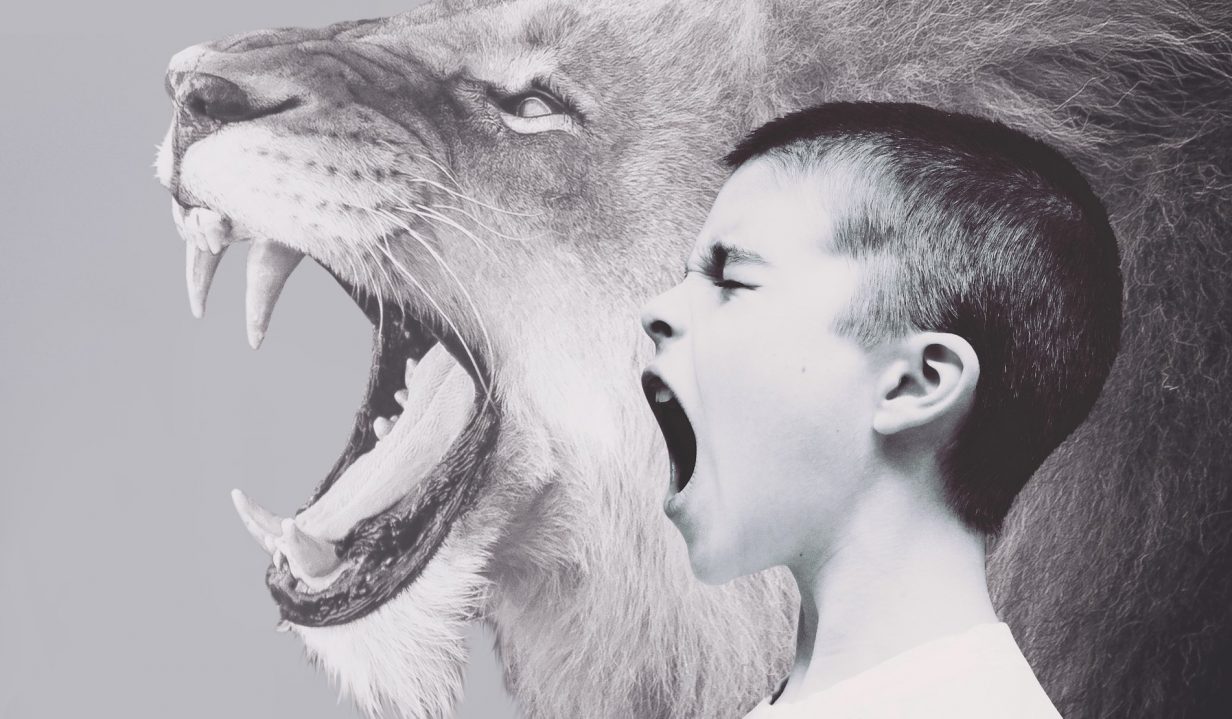 Слово агрессия с латинского “aggressio” дословно переводится как нападение. Агрессия – деструктивное поведение, которое противоречит нормам и правилам существования людей в обществе, она может приносить физический и моральный ущерб окружающим людям.Какие могут быть проявления агрессии у детей?Злость и возмущение, которые выражаются в отчаянном плаче младенца, причина, которых проста: не удовлетворены физиологические потребности ребенка. Агрессивная реакция в этом случае - это реакция борьбы за выживание.Вспышка ярости и физическое нападение на сверстника, конфликты из-за обладания игрушками у малыша 1,2-5 лет.Если родители в этом возрасте относятся нетерпимо к  поведению ребенка, то в результате могут сформироваться символические формы агрессивности: нытье; непослушание, упрямство и др.Крик, плач, кусание, топанье ногами у ребенка 3-х лет могут быть связаны с ограничением его «исследовательского инстинкта», с конфликтом между ненасытной любознательностью и родительским «нельзя».Драчливость у мальчика, плач, визгу девочек дошкольного возраста. Мальчики в этом возрасте проявляют больше агрессивных тенденций, чем девочки, так как последние боятся их проявления из-за страха наказания, в то время как к агрессии мальчиков окружение относится более благосклонно и терпимо.Чем полезна агрессия?В агрессивности есть свои положительные, здоровые черты, которые необходимы для жизни – это настойчивость, упорство в достижении цели, стремление к победе, преодоление препятствий. Поэтому воспитательные мероприятия должны быть направлены не на полное исключение агрессивности из характера детей, а на ограничение и контроль ее разрушительных, асоциальных форм, и поощрение ее положительных проявлений, таких как целеустремленность, настойчивость, умение постоять за себя, сказать «нет» тому, что неприятно или вредно для ребенкаВ чем причины детской агрессивности?Агрессия может возникать в следующих случаях:как реакция на фрустрацию - это попытка преодолеть препятствие на пути к удовлетворению потребностей, достижению эмоционального равновесия;как крайняя мера, когда ребенок исчерпал все другие возможности для удовлетворения своих потребностей;как «выученное» поведение, когда ребенок поступает агрессивно, следуя образцу (чаще всего поведение родителей или значимых взрослых, литературных, кино- и телегероев).Также на проявление агрессивности влияют биологические факторы (особенности нервной системы, наследственность, биохимические факторы).Специального вмешательства требуют следующие типы агрессивности ребенка:1. Ребенок старше пяти лет получает удовольствие, мучая других детей и животных. Такой проявление встречается редко, но всегда требует специального лечения у психотерапевта и  психолога.2. Агрессивность гиперактивного ребенка. Такой ребенок беспокоен, агрессивен, все задевает его, за ним тянется «шлейф» разрушений и обид. Поведение его отличается импульсивностью, необдуманными поступками, нарушением запретов. Такой ребенок может быть в душе любящим, великодушным, милым, но биохимический дисбаланс коры головного мозга делает его поведение сверхактивным, а регулирование его – предметом забот врача.3. Ребенок проявляет немотивированную, ничем не обусловленную агрессию, а воспитательные меры не помогают.4. Агрессивное поведение детей с особенностями психофизического развития.Агрессивное поведение в детском возрасте – достаточно обычное явление. Агрессия ребёнка может быть направлена:На окружающих людей вне семьи (на педагога, одноклассников);На близких людей;На животных;На себя (выдёргивание волос, кусание ногтей, отказ от еды);На внешние объекты (разрушение предметов, порча имущества);На символические и фантазийные объекты (рисунки, собирание оружия, компьютерные игры агрессивного содержания).Причины, провоцирующие подобное поведение, вполне объяснимы, и знать их очень важно. Ведь игнорируя причины, вряд ли можно справиться с проявлениями агрессии у ребенка. Наиболее распространенными причинами агрессивного поведения являются следующие:Если родители строго наказывают ребенка за проявление агрессии: в этом случае ребенок скрывает свои чувства в присутствии родителей, но в любой другой ситуации возможны вспышки гнева; зачастую на жалобы воспитателя или учителя о том, что ребенок ведет себя агрессивно, родители отвечают: “Да не может быть! Дома он так себя не ведет!” Оно и понятно, дома ребенок боится проявлять свои чувства, ведь за этим обязательно последует наказание;Если чересчур уступчивые родители во всем потакают ребенку: в таких случаях ребенок не чувствует себя в безопасности и начинает проявлять черты агрессии. В данном случае на всё те же возмущения педагогов об агрессивном поведении ребенка родители говорят: “Ну а что мы можем сделать? Мы же не можем ему ни в чем отказать, мы же его так любим!” Вот этим и пользуется их чадо и проявляет агрессию в качестве самозащиты;Если родители чрезмерно контролируют или безразлично относятся к ребенку: в этом случае у ребенка тоже формируются агрессивные черты характера.В такой ситуации родители уверенны, что это пройдет, ведь они в детстве были такими же и вели себя так же, и ссылаются на наследственный фактор. А на самом деле все очень просто: ребенок не уверен в себе и в своих силах, чувствует себя ненужным, и в таком случае он также начинает вести себя агрессивно.Эмоциональная нестабильность.Источником агрессивности у детей 2–6 лет может быть их эмоциональная нестабильность. До 7 лет многие дети подвержены колебаниям эмоций, которые взрослые часто называют капризами. Настроение малыша может меняться под влиянием усталости или плохого самочувствия. Когда проявления раздражения или негативных эмоций ребенком считаются недопустимыми и всячески подавляются под влиянием принятого в семье стиля воспитания, родители ребенка могут столкнуться с немотивированными, в их понимании, вспышками гнева.В этом случае ребенок переносит свою агрессивность не на “обидчика”, а на все, что под руку подвернется. Это могут быть предметы и игрушки, которые он станет швырять и ломать. Или растение, у которого он оторвет листья и цветы. Или маленький котенок, которого он безнаказанно (если никто не видел) пнёт. Можно также выместить обиду на более слабых: младшем братике, сестренке. Чем жестче установленные дома правила поведения, тем агрессивнее может быть поведение ребенка вне дома (или в стенах дома в отсутствие авторитетных для ребенка взрослых).Как понять, что ваш ребенок агрессивен? Вот несколько признаков агрессивного ребенка:Постоянно теряет контроль над собой;Ругается и спорит с окружающими;Постоянно пытается раздражать других детей и взрослых;Винит остальных в своих ошибках;Часто сердится;Отказывается делать что-либо;Он мстителен и завистлив.Что означает агрессия ребенка в разном возрасте.3 года. В этом возрасте агрессия для ребенка – это протест против власти взрослых. Если его наказывать, то он станет еще более агрессивным, но и не стоит быстро сдаваться и потакать его прихотям, так как он поймет, как добился желаемого результата, и такое поведение закрепится у него надолго. Не стоит забывать, что данный возраст для детей является кризисным и имеет свои особенности.4–5 лет. В этом возрасте ребенок уже может контролировать свои эмоции, он уже способен отличить, что можно делать, а чего нельзя.5–6 лет. В этом возрасте агрессия – это уже специфическая форма взаимоотношений ребенка с окружающими.Вполне естественно, что мальчики чаще проявляют агрессию, чем девочки. Согласно сформировавшимся в нашем обществе стереотипам, мужчина должен быть сильным и умеющим за себя постоять, то есть “крутым”. Неагрессивные дети в школе и детском саду уже воспринимаются как редкость. Приходится родителям учить своих детей, чтобы давали сдачи, поскольку иначе они просто не смогут “вписаться” в “мужское общество”, в котором одной из основных ценностей является умение постоять за себя. Мальчики нередко вынуждены проявлять агрессивность, чтобы не оказаться “белыми воронами” и изгоями среди одноклассников или друзей во дворе.Повышенная агрессивность может быть обусловлена также биологическими, половыми, психологическими и социальными причинами. Нередко агрессивные реакции детей бывают обусловлены установками, предрассудками и системой ценностей значимых для них взрослых. Например, дети из семей, в которых отношение к людям зависит от их положения на иерархической лестнице, способны сдержаться, когда их отчитывает учитель, но нахамят уборщице, гардеробщице или дворнику. Хорошо, когда в семье финансовое благополучие. Но если члены семьи измеряют все количеством денег, их дети начинают неуважительно относиться ко всем, кто зарабатывает мало. Это проявляется в вызывающем поведении в школе, в демонстративном пренебрежении по отношению к учителям.Детям, особенно подросткам, свойственно делить всех людей на “своих” и “чужих”. К сожалению, это нередко приводит к откровенной агрессии против “чужаков”. Дети, как губка, пропитываются всем, что можно назвать “семейными установками”. Именно поэтому очень тревожит факт агрессивного поведения детей, вызванного расовыми предрассудками или расовой неприязнью.В дошкольном возрасте те или иные формы агрессии характерны для большинства детей. В этот период еще не поздно избежать трансформации агрессивности в устойчивую черту характера. Если упустить благоприятный момент, в дальнейшем развитии ребенка возникнут проблемы, которые помешают полноценному становлению его личности, раскрытию индивидуального потенциала. Дети нуждаются в коррекции агрессивности, поскольку она искажает их представление о реальности, заставляя видеть в окружающем мире только враждебность и пренебрежение к себе.На формирование и закрепление агрессивного поведения детей могут влиять следующие факторы:низкая степень сплочённости семьи;неадекватный стиль семейного воспитания (гипоопека, гиперопека);разные стили воспитания у родителей;демонстрация модели агрессивного поведения (родителей к детям, отца к матери и др.);поощрение агрессивных тенденций в поведении детей;равнодушное отношение к социальной успешности ребёнка;применение физических наказаний;угрозы, «вербальное насилие»;введение каких-либо ограничений;полное отсутствие поощрения;дефицит внимания на воспитание и внутрисемейное общение;чрезмерный контроль / отсутствие контроля;отсутствие эмоционального контакта;недооценка роли личного примера родителей;«жизнь ради детей»;неконтролируемое использование гаджетов.Как вести себя родителям с агрессивным ребенком.Для начала необходимо выяснить причину агрессивного поведения ребенка, затем попробуйте установить одинаковые правила и требования, как для малыша, так и для окружающих. Старайтесь чаще говорить ребенку о том, что вы его любите, примите вашего ребенка со всеми его недостатками. Обсуждайте с ребенком все его эмоции и чувства. Расскажите ему, что злиться это нормально. Расскажите, как можно выразить свой гнев, не причиняя вред другим. Когда ребенок разгневан, постарайтесь его отвлечь и перенаправить агрессию в другое, никому не приносящее вреда, русло.Методы снижения агрессии у детей.Займитесь арт-терапией – предложите ребенку нарисовать, что его беспокоит, а потом предложите порвать его рисунок;Займитесь сказкотерапией – читая ребенку, специальные психологические сказки вы помогаете ему справиться с агрессией. Помогая сказочным героям, решая их проблемы, ребенок подсознательно будет справляться и со своими проблемами;Займите его интересными увлечениями (например, лепка из пластилина);Чаще привлекайте его к своим делам, пусть он почувствует свою значимость.Лучший способ избежать чрезмерной агрессивности в ребенке - проявлять к нему любовь.Родители должны постараться понять причины агрессивного поведения ребенка и устранить их.Давайте ребенку возможность выплескивать свою энергию - пусть он порезвится один или с приятелем; не давайте сверхреактивному ребенку сидеть без дела – пусть его энергия расходуется в «мирных» целях (спорт, научные кружки, «мастерилки» ит.п.).Исключите просмотр фильмов и телепередач со сценами насилия и жестокости.Помогите ребенку найти друзей, научите его общаться с ровесниками - в совместных занятиях дети быстрее усвоят нормы общепринятого поведения.Не прибегайте к физическим наказаниям!Показывайте ребенку личный пример эффективного доброжелательного поведения: не допускайте при нем вспышек гнева и ярости, оскорблений, разговоров о мести обидчикам и т.п.Если «приступ» агрессии уже начался, ребёнок кричит, пытается ударить, то лучший вариант – крепкие объятия. Когда он успокоится, вы можете сказать, что готовы выслушать его всегда, когда ему плохо. Беседовать с ребёнком в такие моменты лучше без посторонних и без эмоционально окрашенных слов и выражений.Для выхода накопившейся агрессии ребёнку можно предложить:комкать и рвать бумагу;подраться с подушкой или боксёрской грушей;использовать «мешочек / стаканчик для криков»;использовать надувные дубинки, водяной пистолет, батут;втирать пластилин в картон.«Лечение» агрессивностиДля коррекции агрессивного поведения детей годятся примерно те же способы, что и для предупреждения. Для ребенка такого типа одно лишь ласковое слово может снять его озлобление. Не считайте такого ребенка «испорченным». Если вы начинаете так думать, у вас может возникнуть чувство отчуждения, неприятия ребенка. Это обязательно почувствует и он, а ощущение одиночества среди самых близких может привести к тому, что ребенок станет еще более  трудным.Если вам сложно справиться с агрессией ребенка, попробуйте обратиться за помощью к специалистам: врачам-психотерапевтам и психоневрологам, психологам, педагогам.Основные выводыОт агрессивности больше всего страдает сам ребенок: он в ссоре с родителями, он теряет друзей, он живет в постоянном раздражении, и чаще всего в страхе. Все это делает ребенка несчастным. Забота и тепло для такого ребенка лучшее лекарство. Пусть он в каждый момент времени почувствует, что родители любят, ценят и принимают его. Пусть ребенок видит, что он нужен и важен для вас.Агрессивное поведение детей – это «крик о помощи» и своеобразный метод привлечения внимания. Такой ребёнок «сигнализирует» о том, что он нуждается в любви и ласке, понимании и принятии. С помощью агрессии он даёт понять, что испытывает внутренний дискомфорт, что чувствует себя отверженным и забытым.Источники информации:http://centrsopr.ru/https://www.unicef.org/kazakhstan Методическое пособие «Учимся быть хорошими родителями для детей в возрасте от 3 до 7 лет». Министерство здравоохранения и социального развития Республики Казахстан. Детский фонд ООН (ЮНИСЕФ) в Казахстане.https://findmykids.org/blog/ru/agressivnoe-povedenie-u-rebenka Статья «Агрессивное поведение у ребёнка: что делать родителям» психолог Верухина Татьяна.